Angaben des Antragstellers zum BetriebBearbeitungsvermerke der Unteren Verwaltungsbehörde (Veterinäramt)Landratsamt Freudenstadt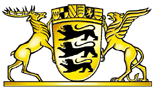 VetA-Nr.: 	08 237 028 0033Tel.-Nr.:      	07441 920-4201Fax-Nr.:      07441 920-4299E-Mail:	      vetamt@kreis-fds.de      Neu-Antrag UnternehmerNeu-Antrag UnternehmerNeu-Antrag UnternehmerLandratsamt FreudenstadtVetA-Nr.: 	08 237 028 0033Tel.-Nr.:      	07441 920-4201Fax-Nr.:      07441 920-4299E-Mail:	      vetamt@kreis-fds.de      Antrag auf Erteilung einer weiteren RegistriernummerAntrag auf Erteilung einer weiteren RegistriernummerAntrag auf Erteilung einer weiteren RegistriernummerLandratsamt FreudenstadtVetA-Nr.: 	08 237 028 0033Tel.-Nr.:      	07441 920-4201Fax-Nr.:      07441 920-4299E-Mail:	      vetamt@kreis-fds.de      ÄnderungsantragÄnderungsantragÄnderungsantragLandratsamt FreudenstadtVetA-Nr.: 	08 237 028 0033Tel.-Nr.:      	07441 920-4201Fax-Nr.:      07441 920-4299E-Mail:	      vetamt@kreis-fds.de      AbmeldungAbmeldungAbmeldungBitte zurücksenden an:Landratsamt FreudenstadtVeterinär- und VerbraucherschutzamtReichsstr. 1172250 FreudenstadtEingangsstempellfd. AntragsnummerEingangsstempellfd. AntragsnummerAnlagen:Anlagen:Anlagen:Bitte zurücksenden an:Landratsamt FreudenstadtVeterinär- und VerbraucherschutzamtReichsstr. 1172250 FreudenstadtEingangsstempellfd. AntragsnummerEingangsstempellfd. AntragsnummerD. DatenschutzerklärungD. DatenschutzerklärungAntrag auf (bitte Zutreffendes ankreuzen)Antrag auf (bitte Zutreffendes ankreuzen)RegistrierungRegistrierungals Unternehmer (Betriebstyp Schlachtbetrieb) nach Artikel 84 der Verordnung (EU) 2016/429  Unternehmer die Auftriebe durchführen, d. h. gehaltene Landtiere aus mehr als einem Betrieb für einen kürzeren Zeitraum versammeln, nach Artikel 84 der Verordnung (EU) 2016/429Unternehmer die unabhängig von einem Betrieb Auftriebe von Huftieren und Geflügel durchführen, einschließlich Unternehmer, die Tiere kaufen und verkaufen, nach Artikel 90 der Verordnung (EU) 2016/429Transportunternehmen, die gehaltene Hunde, Katzen, Frettchen und Geflügel zwischen Mitgliedsstaaten oder Drittland transportieren nach Artikel 3 der Delegierten Verordnung (EU) 2019/2035Registrierung in Verbindung mit einer ZulassungRegistrierung in Verbindung mit einer ZulassungUnternehmer (Viehhandelsunternehmen) der Rinder, Schweine, Schafe, Ziegen, Pferde oder Geflügel gewerbsmäßig handelt nach Artikel 84 der Verordnung (EU) 2016/429 in Verb. mit § 12 und § 15 Abs. 1 der ViehVerkVTransportunternehmer der Rinder, Schweine, Schafe, Ziegen, Pferde oder Geflügel gewerbsmäßig oder im Rahmen der arbeitsteiligen Tierproduktion auf eigene Rechnung oder für Dritte transportiert; nach Artikel 84 der Verordnung (EU) 2016/429 in Verb. mit § 13 und § 15 Abs. 1 der ViehVerkVBetriebe in denen Rinder, Schweine, Schafe, Ziegen, Pferde oder Geflügel aus verschiedenen Betrieben für den Handel zusammengeführt werden (Sammelstellen) nach Artikel 84 der Verordnung (EU) 2016/429 in Verb. m. § 14 und § 15 Abs. 1 der ViehVerkVBetriebe zum Auftrieb von Huftieren und Geflügel, aus denen Tiere in andere Mitgliedsstaaten verbracht werden nach Artikel 94 a) der Verordnung (EU) 2016/429Betriebe aus denen Bruteier oder Geflügel in andere Mitgliedsstaaten verbracht werden nach Artikel 94 b) der Verordnung (EU) 2016/429Brütereien aus denen Zuchtmaterial vom Rind, Schwein, Schaf oder Ziege in andere Mitgliedsstaaten verbracht werden nach Artikel 94 c) der Verordnung (EU) 2016/429Geflügelbetriebe aus denen Geflügel für andere Zwecke als zur Schlachtung in andere Mitgliedsstaaten verbracht werden nach Artikel 94 c) der Verordnung (EU) 2016/429Transportunternehmer, die gehaltene Huftiere zwischen Mitgliedstaaten oder zwischen einem Mitgliedstaat und einem Drittland transportieren nach Artikel 87 der Verordnung (EU) 2016/429 in Verb. mit § 13 u. § 15 Abs. 1 ViehVerkV sowie § 4 der BmTierSSchV Betreiber von Sammelstellen für Hunde, Katzen und Frettchen aus denen diese Tiere in einen anderen Mitgliedstaat verbracht werden nach Artikel 9 der Delegierten Verordnung (EU) 2019/2035Betreiber von Tierheimen, aus denen Hunden, Katzen und Frettchen in einen anderen Mitgliedstaat verbracht werden nach Artikel 9 der Delegierten Verordnung (EU) 2019/2035Betreiber von Kontrollstellen, d. h. Orte, an denen gehaltene Equiden, außer registrierten Equiden, gehaltene Rinder, Schafe, Ziegen und Schweine bei Transporten gemäß der Verordnung (EG) Nr. 1/2005 mindestens zwölf Stunden oder länger ruhen, nach Artikel 9 der Delegierten Verordnung (EU) 2019/2035Unternehmer von der Umwelt isolierte Zuchtbetriebe für Hummeln, aus denen diese Tiere in einen anderen Mitgliedstaat verbracht werden nach Artikel 9 der Delegierten Verordnung (EU) 2019/2035Betreiber von Quarantänebetrieben für gehaltene Landtiere, ausgenommen Primaten, aus denen diese Tiere innerhalb desselben Mitgliedstaats oder in einen anderen Mitgliedstaat verbracht werden nach Artikel 9 der Delegierten Verordnung (EU) 2019/20351.	Betriebsadresse1.	Betriebsadresse1.	Betriebsadresse1.	Betriebsadresse1.	Betriebsadresse1.	Betriebsadresse1.	Betriebsadresse1.	Betriebsadresse1.	Betriebsadresse1.	Betriebsadresse1.	Betriebsadresse1.	BetriebsadresseUnternehmensnameUnternehmensnameUnternehmensnameUnternehmensnameUnternehmensnameUnternehmensnameUnternehmensnameUnternehmensnameUnternehmensnameGründungsdatum:Gründungsdatum:Aufgabedatum:Name ***Name ***Name ***Vorname ***Vorname ***Vorname ***Vorname ***Vorname ***Vorname ***Geburtsdatum ***Geburtsdatum ***Geburtsdatum ***Straße Hausnummer, ggf. Postfach ***Straße Hausnummer, ggf. Postfach ***Straße Hausnummer, ggf. Postfach ***Straße Hausnummer, ggf. Postfach ***Straße Hausnummer, ggf. Postfach ***Straße Hausnummer, ggf. Postfach ***Straße Hausnummer, ggf. Postfach ***Straße Hausnummer, ggf. Postfach ***Straße Hausnummer, ggf. Postfach ***PLZ Wohnort, Teilort ***PLZ Wohnort, Teilort ***PLZ Wohnort, Teilort ****** wie im Personalausweis angegeben*** wie im Personalausweis angegeben*** wie im Personalausweis angegeben*** wie im Personalausweis angegeben*** wie im Personalausweis angegeben*** wie im Personalausweis angegeben*** wie im Personalausweis angegeben*** wie im Personalausweis angegeben*** wie im Personalausweis angegeben*** wie im Personalausweis angegeben*** wie im Personalausweis angegeben*** wie im Personalausweis angegebenTelefon-Nr.Telefon-Nr.Telefon-Nr.Telefax-Nr.Telefax-Nr.Telefax-Nr.Telefax-Nr.Telefax-Nr.Mobiltelefon-Nr.Mobiltelefon-Nr.Mobiltelefon-Nr.Mobiltelefon-Nr.E-Mail: zwingend erforderlichE-Mail: zwingend erforderlichE-Mail: zwingend erforderlichE-Mail: zwingend erforderlichE-Mail: zwingend erforderlichE-Mail: zwingend erforderlichE-Mail: zwingend erforderlichE-Mail: zwingend erforderlichE-Mail: zwingend erforderlichE-Mail: zwingend erforderlichE-Mail: zwingend erforderlichE-Mail: zwingend erforderlich2.	Postadresse (nur sofern von Ziffer 1 abweichend)2.	Postadresse (nur sofern von Ziffer 1 abweichend)2.	Postadresse (nur sofern von Ziffer 1 abweichend)2.	Postadresse (nur sofern von Ziffer 1 abweichend)2.	Postadresse (nur sofern von Ziffer 1 abweichend)2.	Postadresse (nur sofern von Ziffer 1 abweichend)2.	Postadresse (nur sofern von Ziffer 1 abweichend)2.	Postadresse (nur sofern von Ziffer 1 abweichend)2.	Postadresse (nur sofern von Ziffer 1 abweichend)2.	Postadresse (nur sofern von Ziffer 1 abweichend)2.	Postadresse (nur sofern von Ziffer 1 abweichend)2.	Postadresse (nur sofern von Ziffer 1 abweichend)(Vor– und Nachname oder Betriebsbezeichnung)(Vor– und Nachname oder Betriebsbezeichnung)(Vor– und Nachname oder Betriebsbezeichnung)(Vor– und Nachname oder Betriebsbezeichnung)(Vor– und Nachname oder Betriebsbezeichnung)(Vor– und Nachname oder Betriebsbezeichnung)(Vor– und Nachname oder Betriebsbezeichnung)(Vor– und Nachname oder Betriebsbezeichnung)(Vor– und Nachname oder Betriebsbezeichnung)(Vor– und Nachname oder Betriebsbezeichnung)(Vor– und Nachname oder Betriebsbezeichnung)(Vor– und Nachname oder Betriebsbezeichnung)Straße Hausnummer, ggf. PostfachStraße Hausnummer, ggf. PostfachStraße Hausnummer, ggf. PostfachStraße Hausnummer, ggf. PostfachStraße Hausnummer, ggf. PostfachStraße Hausnummer, ggf. PostfachStraße Hausnummer, ggf. PostfachStraße Hausnummer, ggf. PostfachPLZ Wohnort, TeilortPLZ Wohnort, TeilortPLZ Wohnort, TeilortPLZ Wohnort, TeilortTelefon-Nr.Telefon-Nr.Telefax-Nr.Telefax-Nr.Telefax-Nr.Telefax-Nr.Telefax-Nr.Telefax-Nr.Mobiltelefon-Nr.Mobiltelefon-Nr.Mobiltelefon-Nr.Mobiltelefon-Nr.3.	Betriebstyp (bitte zutreffendes ankreuzen)3.	Betriebstyp (bitte zutreffendes ankreuzen)3.	Betriebstyp (bitte zutreffendes ankreuzen)3.	Betriebstyp (bitte zutreffendes ankreuzen)3.	Betriebstyp (bitte zutreffendes ankreuzen)3.	Betriebstyp (bitte zutreffendes ankreuzen)3.	Betriebstyp (bitte zutreffendes ankreuzen)3.	Betriebstyp (bitte zutreffendes ankreuzen)3.	Betriebstyp (bitte zutreffendes ankreuzen)3.	Betriebstyp (bitte zutreffendes ankreuzen)3.	Betriebstyp (bitte zutreffendes ankreuzen)3.	Betriebstyp (bitte zutreffendes ankreuzen)Händler (Betriebstyp  (X) = 3Händler (Betriebstyp  (X) = 3Händler (Betriebstyp  (X) = 3Händler (Betriebstyp  (X) = 3Schlachtbetrieb (Betriebstyp (X) = 4Schlachtbetrieb (Betriebstyp (X) = 4Schlachtbetrieb (Betriebstyp (X) = 4Schlachtbetrieb (Betriebstyp (X) = 4Schlachtbetrieb (Betriebstyp (X) = 4Schlachtbetrieb (Betriebstyp (X) = 4Transporteur (Betriebstyp (X) = 5, Transporteur (Betriebstyp (X) = 5, Transporteur (Betriebstyp (X) = 5, Transporteur (Betriebstyp (X) = 5, Sammelstelle (Betriebstyp (X) = 6Sammelstelle (Betriebstyp (X) = 6Sammelstelle (Betriebstyp (X) = 6Sammelstelle (Betriebstyp (X) = 6Sammelstelle (Betriebstyp (X) = 6Sammelstelle (Betriebstyp (X) = 6Händler Heimtiere (Betriebstyp: 310)Händler Heimtiere (Betriebstyp: 310)Händler Heimtiere (Betriebstyp: 310)Händler Heimtiere (Betriebstyp: 310)Tierarten (bitte zutreffendes ankreuzen)Tierarten (bitte zutreffendes ankreuzen)Tierarten (bitte zutreffendes ankreuzen)Tierarten (bitte zutreffendes ankreuzen)Tierarten (bitte zutreffendes ankreuzen)Tierarten (bitte zutreffendes ankreuzen)Tierarten (bitte zutreffendes ankreuzen)Tierarten (bitte zutreffendes ankreuzen)Tierarten (bitte zutreffendes ankreuzen)Tierarten (bitte zutreffendes ankreuzen)Tierarten (bitte zutreffendes ankreuzen)Tierarten (bitte zutreffendes ankreuzen)Einhufer: HIT-Code: (X03)Einhufer: HIT-Code: (X03)Einhufer: HIT-Code: (X03)Einhufer: HIT-Code: (X03)Rinder: HIT-Code: (X01)Rinder: HIT-Code: (X01)Rinder: HIT-Code: (X01)Rinder: HIT-Code: (X01)Rinder: HIT-Code: (X01)Rinder: HIT-Code: (X01)Schafe: HIT-Code: (X04) Schafe: HIT-Code: (X04) Schafe: HIT-Code: (X04) Schafe: HIT-Code: (X04) Ziegen: HIT-Code: (X05)Ziegen: HIT-Code: (X05)Ziegen: HIT-Code: (X05)Ziegen: HIT-Code: (X05)Ziegen: HIT-Code: (X05)Ziegen: HIT-Code: (X05)Schweine: HIT-Code: (X02)Schweine: HIT-Code: (X02)Schweine: HIT-Code: (X02)Schweine: HIT-Code: (X02)Hausgeflügel: HIT-Code: (X06)lHausgeflügel: HIT-Code: (X06)lHausgeflügel: HIT-Code: (X06)lHausgeflügel: HIT-Code: (X06)lHausgeflügel: HIT-Code: (X06)lHausgeflügel: HIT-Code: (X06)lHunde / KatzenHunde / KatzenHunde / KatzenHunde / KatzenWild: HIT-Code: (X07)Wild: HIT-Code: (X07)Wild: HIT-Code: (X07)Wild: HIT-Code: (X07)Wild: HIT-Code: (X07)Wild: HIT-Code: (X07)Sonstige Wirbeltiere: HIT-Code: (X08)Sonstige Wirbeltiere: HIT-Code: (X08)Sonstige Wirbeltiere: HIT-Code: (X08)Sonstige Wirbeltiere: HIT-Code: (X08)weitere Betriebe mit gehaltenen Landtieren neben dem o. g. neu zu registrierenden Betrieb:weitere Betriebe mit gehaltenen Landtieren neben dem o. g. neu zu registrierenden Betrieb:weitere Betriebe mit gehaltenen Landtieren neben dem o. g. neu zu registrierenden Betrieb:weitere Betriebe mit gehaltenen Landtieren neben dem o. g. neu zu registrierenden Betrieb:weitere Betriebe mit gehaltenen Landtieren neben dem o. g. neu zu registrierenden Betrieb:weitere Betriebe mit gehaltenen Landtieren neben dem o. g. neu zu registrierenden Betrieb:weitere Betriebe mit gehaltenen Landtieren neben dem o. g. neu zu registrierenden Betrieb:weitere Betriebe mit gehaltenen Landtieren neben dem o. g. neu zu registrierenden Betrieb:weitere Betriebe mit gehaltenen Landtieren neben dem o. g. neu zu registrierenden Betrieb:weitere Betriebe mit gehaltenen Landtieren neben dem o. g. neu zu registrierenden Betrieb:weitere Betriebe mit gehaltenen Landtieren neben dem o. g. neu zu registrierenden Betrieb:weitere Betriebe mit gehaltenen Landtieren neben dem o. g. neu zu registrierenden Betrieb:Ja (bitte Adresse und Registriernummer eintragen)Ja (bitte Adresse und Registriernummer eintragen)Ja (bitte Adresse und Registriernummer eintragen)Ja (bitte Adresse und Registriernummer eintragen)Ja (bitte Adresse und Registriernummer eintragen)Ja (bitte Adresse und Registriernummer eintragen)NeinNeinName und Vorname oder UnternehmensnameName und Vorname oder UnternehmensnameName und Vorname oder UnternehmensnameName und Vorname oder UnternehmensnameName und Vorname oder UnternehmensnameName und Vorname oder UnternehmensnameName und Vorname oder UnternehmensnameRegistriernummer08Registriernummer08Registriernummer08Registriernummer08Registriernummer08Straße Hausnummer, ggf. PostfachStraße Hausnummer, ggf. PostfachStraße Hausnummer, ggf. PostfachStraße Hausnummer, ggf. PostfachStraße Hausnummer, ggf. PostfachStraße Hausnummer, ggf. PostfachStraße Hausnummer, ggf. PostfachPLZ Wohnort, TeilortPLZ Wohnort, TeilortPLZ Wohnort, TeilortPLZ Wohnort, TeilortPLZ Wohnort, TeilortTierseuchenkasse Tierseuchenkasse Tierseuchenkasse Tierseuchenkasse Tierseuchenkasse Tierseuchenkasse Tierseuchenkasse Tierseuchenkasse Tierseuchenkasse Tierseuchenkasse Tierseuchenkasse Tierseuchenkasse Bei der Tierseuchenkasse gemeldet unter der Tierbesitzer-Nr.:             Es ist mir bekannt, dass für Viehhandels- und Viehtransportunternehmen auch eine Meldepflicht bei der Tierseuchenkasse besteht.Bei der Tierseuchenkasse gemeldet unter der Tierbesitzer-Nr.:             Es ist mir bekannt, dass für Viehhandels- und Viehtransportunternehmen auch eine Meldepflicht bei der Tierseuchenkasse besteht.Bei der Tierseuchenkasse gemeldet unter der Tierbesitzer-Nr.:             Es ist mir bekannt, dass für Viehhandels- und Viehtransportunternehmen auch eine Meldepflicht bei der Tierseuchenkasse besteht.Bei der Tierseuchenkasse gemeldet unter der Tierbesitzer-Nr.:             Es ist mir bekannt, dass für Viehhandels- und Viehtransportunternehmen auch eine Meldepflicht bei der Tierseuchenkasse besteht.Bei der Tierseuchenkasse gemeldet unter der Tierbesitzer-Nr.:             Es ist mir bekannt, dass für Viehhandels- und Viehtransportunternehmen auch eine Meldepflicht bei der Tierseuchenkasse besteht.Bei der Tierseuchenkasse gemeldet unter der Tierbesitzer-Nr.:             Es ist mir bekannt, dass für Viehhandels- und Viehtransportunternehmen auch eine Meldepflicht bei der Tierseuchenkasse besteht.Bei der Tierseuchenkasse gemeldet unter der Tierbesitzer-Nr.:             Es ist mir bekannt, dass für Viehhandels- und Viehtransportunternehmen auch eine Meldepflicht bei der Tierseuchenkasse besteht.Bei der Tierseuchenkasse gemeldet unter der Tierbesitzer-Nr.:             Es ist mir bekannt, dass für Viehhandels- und Viehtransportunternehmen auch eine Meldepflicht bei der Tierseuchenkasse besteht.Bei der Tierseuchenkasse gemeldet unter der Tierbesitzer-Nr.:             Es ist mir bekannt, dass für Viehhandels- und Viehtransportunternehmen auch eine Meldepflicht bei der Tierseuchenkasse besteht.Bei der Tierseuchenkasse gemeldet unter der Tierbesitzer-Nr.:             Es ist mir bekannt, dass für Viehhandels- und Viehtransportunternehmen auch eine Meldepflicht bei der Tierseuchenkasse besteht.Bei der Tierseuchenkasse gemeldet unter der Tierbesitzer-Nr.:             Es ist mir bekannt, dass für Viehhandels- und Viehtransportunternehmen auch eine Meldepflicht bei der Tierseuchenkasse besteht.Bei der Tierseuchenkasse gemeldet unter der Tierbesitzer-Nr.:             Es ist mir bekannt, dass für Viehhandels- und Viehtransportunternehmen auch eine Meldepflicht bei der Tierseuchenkasse besteht.Änderungsmitteilung / Datenschutzerklärung:Änderungsmitteilung / Datenschutzerklärung:Änderungsmitteilung / Datenschutzerklärung:Änderungsmitteilung / Datenschutzerklärung:Änderungsmitteilung / Datenschutzerklärung:Änderungsmitteilung / Datenschutzerklärung:Änderungsmitteilung / Datenschutzerklärung:Änderungsmitteilung / Datenschutzerklärung:Änderungsmitteilung / Datenschutzerklärung:Änderungsmitteilung / Datenschutzerklärung:Änderungsmitteilung / Datenschutzerklärung:Änderungsmitteilung / Datenschutzerklärung:Es ist mir bekannt, dass ich nach der VO (EU) 2016/429 (AHL - EU-Tiergesundheitsrechtakt) verpflichtet bin dem zuständigen Veterinäramt alle Änderungen des betreffenden Unternehmens oder Betriebs oder die Einstellung des betreffenden Unternehmens oder Betriebs unverzüglich mitzuteilenMit der Speicherung meiner Daten gemäß anhängender Datenschutzerklärung sowie der Nutzung im Herkunfts- und Informationssystem Tiere (HIT) und der EDV der zuständigen Behörden bin ich.Es ist mir bekannt, dass ich nach der VO (EU) 2016/429 (AHL - EU-Tiergesundheitsrechtakt) verpflichtet bin dem zuständigen Veterinäramt alle Änderungen des betreffenden Unternehmens oder Betriebs oder die Einstellung des betreffenden Unternehmens oder Betriebs unverzüglich mitzuteilenMit der Speicherung meiner Daten gemäß anhängender Datenschutzerklärung sowie der Nutzung im Herkunfts- und Informationssystem Tiere (HIT) und der EDV der zuständigen Behörden bin ich.Es ist mir bekannt, dass ich nach der VO (EU) 2016/429 (AHL - EU-Tiergesundheitsrechtakt) verpflichtet bin dem zuständigen Veterinäramt alle Änderungen des betreffenden Unternehmens oder Betriebs oder die Einstellung des betreffenden Unternehmens oder Betriebs unverzüglich mitzuteilenMit der Speicherung meiner Daten gemäß anhängender Datenschutzerklärung sowie der Nutzung im Herkunfts- und Informationssystem Tiere (HIT) und der EDV der zuständigen Behörden bin ich.Es ist mir bekannt, dass ich nach der VO (EU) 2016/429 (AHL - EU-Tiergesundheitsrechtakt) verpflichtet bin dem zuständigen Veterinäramt alle Änderungen des betreffenden Unternehmens oder Betriebs oder die Einstellung des betreffenden Unternehmens oder Betriebs unverzüglich mitzuteilenMit der Speicherung meiner Daten gemäß anhängender Datenschutzerklärung sowie der Nutzung im Herkunfts- und Informationssystem Tiere (HIT) und der EDV der zuständigen Behörden bin ich.Es ist mir bekannt, dass ich nach der VO (EU) 2016/429 (AHL - EU-Tiergesundheitsrechtakt) verpflichtet bin dem zuständigen Veterinäramt alle Änderungen des betreffenden Unternehmens oder Betriebs oder die Einstellung des betreffenden Unternehmens oder Betriebs unverzüglich mitzuteilenMit der Speicherung meiner Daten gemäß anhängender Datenschutzerklärung sowie der Nutzung im Herkunfts- und Informationssystem Tiere (HIT) und der EDV der zuständigen Behörden bin ich.Es ist mir bekannt, dass ich nach der VO (EU) 2016/429 (AHL - EU-Tiergesundheitsrechtakt) verpflichtet bin dem zuständigen Veterinäramt alle Änderungen des betreffenden Unternehmens oder Betriebs oder die Einstellung des betreffenden Unternehmens oder Betriebs unverzüglich mitzuteilenMit der Speicherung meiner Daten gemäß anhängender Datenschutzerklärung sowie der Nutzung im Herkunfts- und Informationssystem Tiere (HIT) und der EDV der zuständigen Behörden bin ich.Es ist mir bekannt, dass ich nach der VO (EU) 2016/429 (AHL - EU-Tiergesundheitsrechtakt) verpflichtet bin dem zuständigen Veterinäramt alle Änderungen des betreffenden Unternehmens oder Betriebs oder die Einstellung des betreffenden Unternehmens oder Betriebs unverzüglich mitzuteilenMit der Speicherung meiner Daten gemäß anhängender Datenschutzerklärung sowie der Nutzung im Herkunfts- und Informationssystem Tiere (HIT) und der EDV der zuständigen Behörden bin ich.Es ist mir bekannt, dass ich nach der VO (EU) 2016/429 (AHL - EU-Tiergesundheitsrechtakt) verpflichtet bin dem zuständigen Veterinäramt alle Änderungen des betreffenden Unternehmens oder Betriebs oder die Einstellung des betreffenden Unternehmens oder Betriebs unverzüglich mitzuteilenMit der Speicherung meiner Daten gemäß anhängender Datenschutzerklärung sowie der Nutzung im Herkunfts- und Informationssystem Tiere (HIT) und der EDV der zuständigen Behörden bin ich.Es ist mir bekannt, dass ich nach der VO (EU) 2016/429 (AHL - EU-Tiergesundheitsrechtakt) verpflichtet bin dem zuständigen Veterinäramt alle Änderungen des betreffenden Unternehmens oder Betriebs oder die Einstellung des betreffenden Unternehmens oder Betriebs unverzüglich mitzuteilenMit der Speicherung meiner Daten gemäß anhängender Datenschutzerklärung sowie der Nutzung im Herkunfts- und Informationssystem Tiere (HIT) und der EDV der zuständigen Behörden bin ich.Es ist mir bekannt, dass ich nach der VO (EU) 2016/429 (AHL - EU-Tiergesundheitsrechtakt) verpflichtet bin dem zuständigen Veterinäramt alle Änderungen des betreffenden Unternehmens oder Betriebs oder die Einstellung des betreffenden Unternehmens oder Betriebs unverzüglich mitzuteilenMit der Speicherung meiner Daten gemäß anhängender Datenschutzerklärung sowie der Nutzung im Herkunfts- und Informationssystem Tiere (HIT) und der EDV der zuständigen Behörden bin ich.Es ist mir bekannt, dass ich nach der VO (EU) 2016/429 (AHL - EU-Tiergesundheitsrechtakt) verpflichtet bin dem zuständigen Veterinäramt alle Änderungen des betreffenden Unternehmens oder Betriebs oder die Einstellung des betreffenden Unternehmens oder Betriebs unverzüglich mitzuteilenMit der Speicherung meiner Daten gemäß anhängender Datenschutzerklärung sowie der Nutzung im Herkunfts- und Informationssystem Tiere (HIT) und der EDV der zuständigen Behörden bin ich.Es ist mir bekannt, dass ich nach der VO (EU) 2016/429 (AHL - EU-Tiergesundheitsrechtakt) verpflichtet bin dem zuständigen Veterinäramt alle Änderungen des betreffenden Unternehmens oder Betriebs oder die Einstellung des betreffenden Unternehmens oder Betriebs unverzüglich mitzuteilenMit der Speicherung meiner Daten gemäß anhängender Datenschutzerklärung sowie der Nutzung im Herkunfts- und Informationssystem Tiere (HIT) und der EDV der zuständigen Behörden bin ich.einverstanden.einverstanden.einverstanden.einverstanden.einverstanden.einverstanden.Ort, DatumOrt, DatumOrt, DatumOrt, DatumUnterschrift des Betriebsinhabers oder des BevollmächtigtenUnterschrift des Betriebsinhabers oder des BevollmächtigtenUnterschrift des Betriebsinhabers oder des BevollmächtigtenUnterschrift des Betriebsinhabers oder des BevollmächtigtenUnterschrift des Betriebsinhabers oder des BevollmächtigtenUnterschrift des Betriebsinhabers oder des BevollmächtigtenUnterschrift des Betriebsinhabers oder des BevollmächtigtenUnterschrift des Betriebsinhabers oder des BevollmächtigtenDer Betrieb des Antragstellers ist bereits / wird aufgrund folgender Verordnung / en registriert bzw. in Verbindung mit einer Zulassung registriert:Der Betrieb des Antragstellers ist bereits / wird aufgrund folgender Verordnung / en registriert bzw. in Verbindung mit einer Zulassung registriert:Der Betrieb des Antragstellers ist bereits / wird aufgrund folgender Verordnung / en registriert bzw. in Verbindung mit einer Zulassung registriert:Der Betrieb des Antragstellers ist bereits / wird aufgrund folgender Verordnung / en registriert bzw. in Verbindung mit einer Zulassung registriert:Der Betrieb des Antragstellers ist bereits / wird aufgrund folgender Verordnung / en registriert bzw. in Verbindung mit einer Zulassung registriert:Der Betrieb des Antragstellers ist bereits / wird aufgrund folgender Verordnung / en registriert bzw. in Verbindung mit einer Zulassung registriert:Der Betrieb des Antragstellers ist bereits / wird aufgrund folgender Verordnung / en registriert bzw. in Verbindung mit einer Zulassung registriert:Registrierung:Registrierung:Registrierung:Registrierung:Registrierung:Registrierung:Registrierung:nach Artikel 84 VO EU 2016/429; d.h. Unternehmer von Betrieben, in denen Landtiere gehalten werden oder Zuchtmaterial gewonnen, hergestellt, verarbeitet oder gelagert wirdnach Artikel 84 VO EU 2016/429; d.h. Unternehmer von Betrieben, in denen Landtiere gehalten werden oder Zuchtmaterial gewonnen, hergestellt, verarbeitet oder gelagert wirdnach Artikel 84 VO EU 2016/429; d.h. Unternehmer von Betrieben, in denen Landtiere gehalten werden oder Zuchtmaterial gewonnen, hergestellt, verarbeitet oder gelagert wirdnach Artikel 84 VO EU 2016/429; d.h. Unternehmer von Betrieben, in denen Landtiere gehalten werden oder Zuchtmaterial gewonnen, hergestellt, verarbeitet oder gelagert wirdnach Artikel 84 VO EU 2016/429; d.h. Unternehmer von Betrieben, in denen Landtiere gehalten werden oder Zuchtmaterial gewonnen, hergestellt, verarbeitet oder gelagert wirdnach Artikel 84 VO EU 2016/429; d.h. Unternehmer von Betrieben, in denen Landtiere gehalten werden oder Zuchtmaterial gewonnen, hergestellt, verarbeitet oder gelagert wirdnach Artikel 87 der Verordnung (EU) 2016/429, d. h. Unternehmer die gehaltene Huftiere zwischen Mitgliedstaaten oder zwischen einem Mitgliedstaat und einem Drittland transportierennach Artikel 87 der Verordnung (EU) 2016/429, d. h. Unternehmer die gehaltene Huftiere zwischen Mitgliedstaaten oder zwischen einem Mitgliedstaat und einem Drittland transportierennach Artikel 87 der Verordnung (EU) 2016/429, d. h. Unternehmer die gehaltene Huftiere zwischen Mitgliedstaaten oder zwischen einem Mitgliedstaat und einem Drittland transportierennach Artikel 87 der Verordnung (EU) 2016/429, d. h. Unternehmer die gehaltene Huftiere zwischen Mitgliedstaaten oder zwischen einem Mitgliedstaat und einem Drittland transportierennach Artikel 87 der Verordnung (EU) 2016/429, d. h. Unternehmer die gehaltene Huftiere zwischen Mitgliedstaaten oder zwischen einem Mitgliedstaat und einem Drittland transportierennach Artikel 87 der Verordnung (EU) 2016/429, d. h. Unternehmer die gehaltene Huftiere zwischen Mitgliedstaaten oder zwischen einem Mitgliedstaat und einem Drittland transportierennach Artikel 90 der Verordnung (EU) 2016/429, d. h. Unternehmer die unabhängig von einem Betrieb Auftriebe von Huftieren und Geflügel durchführen, einschließlich Unternehmer, die Tiere kaufen und verkaufen    nach Artikel 90 der Verordnung (EU) 2016/429, d. h. Unternehmer die unabhängig von einem Betrieb Auftriebe von Huftieren und Geflügel durchführen, einschließlich Unternehmer, die Tiere kaufen und verkaufen    nach Artikel 90 der Verordnung (EU) 2016/429, d. h. Unternehmer die unabhängig von einem Betrieb Auftriebe von Huftieren und Geflügel durchführen, einschließlich Unternehmer, die Tiere kaufen und verkaufen    nach Artikel 90 der Verordnung (EU) 2016/429, d. h. Unternehmer die unabhängig von einem Betrieb Auftriebe von Huftieren und Geflügel durchführen, einschließlich Unternehmer, die Tiere kaufen und verkaufen    nach Artikel 90 der Verordnung (EU) 2016/429, d. h. Unternehmer die unabhängig von einem Betrieb Auftriebe von Huftieren und Geflügel durchführen, einschließlich Unternehmer, die Tiere kaufen und verkaufen    nach Artikel 90 der Verordnung (EU) 2016/429, d. h. Unternehmer die unabhängig von einem Betrieb Auftriebe von Huftieren und Geflügel durchführen, einschließlich Unternehmer, die Tiere kaufen und verkaufen    Artikel 3 der Del. Verordnung (EU) 2019/2035, d. h. Transportunternehmen, die gehaltene Hunde, Katzen, Frettchen und Geflügel zwischen Mitgliedsstaaten oder Drittland transportierenArtikel 3 der Del. Verordnung (EU) 2019/2035, d. h. Transportunternehmen, die gehaltene Hunde, Katzen, Frettchen und Geflügel zwischen Mitgliedsstaaten oder Drittland transportierenArtikel 3 der Del. Verordnung (EU) 2019/2035, d. h. Transportunternehmen, die gehaltene Hunde, Katzen, Frettchen und Geflügel zwischen Mitgliedsstaaten oder Drittland transportierenArtikel 3 der Del. Verordnung (EU) 2019/2035, d. h. Transportunternehmen, die gehaltene Hunde, Katzen, Frettchen und Geflügel zwischen Mitgliedsstaaten oder Drittland transportierenArtikel 3 der Del. Verordnung (EU) 2019/2035, d. h. Transportunternehmen, die gehaltene Hunde, Katzen, Frettchen und Geflügel zwischen Mitgliedsstaaten oder Drittland transportierenArtikel 3 der Del. Verordnung (EU) 2019/2035, d. h. Transportunternehmen, die gehaltene Hunde, Katzen, Frettchen und Geflügel zwischen Mitgliedsstaaten oder Drittland transportierenRegistrierung in Verbindung mit einer Zulassung:Registrierung in Verbindung mit einer Zulassung:Registrierung in Verbindung mit einer Zulassung:Registrierung in Verbindung mit einer Zulassung:Registrierung in Verbindung mit einer Zulassung:Registrierung in Verbindung mit einer Zulassung:Registrierung in Verbindung mit einer Zulassung:nach Artikel 94 der Verordnung (EU) 2016/429, Betriebe zum Auftrieb von Huftieren und Geflügel, Brütereien, Geflügelbetriebe, aus denen Geflügel für andere Zwecke als zur Schlachtung in einen anderen Mitgliedstaat verbracht werdennach Artikel 94 der Verordnung (EU) 2016/429, Betriebe zum Auftrieb von Huftieren und Geflügel, Brütereien, Geflügelbetriebe, aus denen Geflügel für andere Zwecke als zur Schlachtung in einen anderen Mitgliedstaat verbracht werdennach Artikel 94 der Verordnung (EU) 2016/429, Betriebe zum Auftrieb von Huftieren und Geflügel, Brütereien, Geflügelbetriebe, aus denen Geflügel für andere Zwecke als zur Schlachtung in einen anderen Mitgliedstaat verbracht werdennach Artikel 94 der Verordnung (EU) 2016/429, Betriebe zum Auftrieb von Huftieren und Geflügel, Brütereien, Geflügelbetriebe, aus denen Geflügel für andere Zwecke als zur Schlachtung in einen anderen Mitgliedstaat verbracht werdennach Artikel 94 der Verordnung (EU) 2016/429, Betriebe zum Auftrieb von Huftieren und Geflügel, Brütereien, Geflügelbetriebe, aus denen Geflügel für andere Zwecke als zur Schlachtung in einen anderen Mitgliedstaat verbracht werdennach Artikel 94 der Verordnung (EU) 2016/429, Betriebe zum Auftrieb von Huftieren und Geflügel, Brütereien, Geflügelbetriebe, aus denen Geflügel für andere Zwecke als zur Schlachtung in einen anderen Mitgliedstaat verbracht werdenArtikel 9 der Del. Verordnung (EU) 2019/2035, d. h. Betreiber von Sammelstellen für Hunde, Katzen und Frettchen aus denen diese Tiere in einen anderen Mitgliedstaat verbracht werdenArtikel 9 der Del. Verordnung (EU) 2019/2035, d. h. Betreiber von Sammelstellen für Hunde, Katzen und Frettchen aus denen diese Tiere in einen anderen Mitgliedstaat verbracht werdenArtikel 9 der Del. Verordnung (EU) 2019/2035, d. h. Betreiber von Sammelstellen für Hunde, Katzen und Frettchen aus denen diese Tiere in einen anderen Mitgliedstaat verbracht werdenArtikel 9 der Del. Verordnung (EU) 2019/2035, d. h. Betreiber von Sammelstellen für Hunde, Katzen und Frettchen aus denen diese Tiere in einen anderen Mitgliedstaat verbracht werdenArtikel 9 der Del. Verordnung (EU) 2019/2035, d. h. Betreiber von Sammelstellen für Hunde, Katzen und Frettchen aus denen diese Tiere in einen anderen Mitgliedstaat verbracht werdenArtikel 9 der Del. Verordnung (EU) 2019/2035, d. h. Betreiber von Sammelstellen für Hunde, Katzen und Frettchen aus denen diese Tiere in einen anderen Mitgliedstaat verbracht werdenArtikel 9 der Del. Verordnung (EU) 2019/2035, d. h. Betreiber von Quarantänebetrieben für gehaltene Landtiere, aus denen Tiere innerhalb desselben Mitgliedstaats oder in anderen Mitgliedstaat verbracht werdenArtikel 9 der Del. Verordnung (EU) 2019/2035, d. h. Betreiber von Quarantänebetrieben für gehaltene Landtiere, aus denen Tiere innerhalb desselben Mitgliedstaats oder in anderen Mitgliedstaat verbracht werdenArtikel 9 der Del. Verordnung (EU) 2019/2035, d. h. Betreiber von Quarantänebetrieben für gehaltene Landtiere, aus denen Tiere innerhalb desselben Mitgliedstaats oder in anderen Mitgliedstaat verbracht werdenArtikel 9 der Del. Verordnung (EU) 2019/2035, d. h. Betreiber von Quarantänebetrieben für gehaltene Landtiere, aus denen Tiere innerhalb desselben Mitgliedstaats oder in anderen Mitgliedstaat verbracht werdenArtikel 9 der Del. Verordnung (EU) 2019/2035, d. h. Betreiber von Quarantänebetrieben für gehaltene Landtiere, aus denen Tiere innerhalb desselben Mitgliedstaats oder in anderen Mitgliedstaat verbracht werdenArtikel 9 der Del. Verordnung (EU) 2019/2035, d. h. Betreiber von Quarantänebetrieben für gehaltene Landtiere, aus denen Tiere innerhalb desselben Mitgliedstaats oder in anderen Mitgliedstaat verbracht werden§ 4 der BmTierSSchV§ 4 der BmTierSSchV§ 4 der BmTierSSchV§ 4 der BmTierSSchV§ 4 der BmTierSSchV§ 4 der BmTierSSchVDer Betrieb des Antragstellers ist bereits registriert oder zugelassen unter folgenderDer Betrieb des Antragstellers ist bereits registriert oder zugelassen unter folgenderDer Betrieb des Antragstellers ist bereits registriert oder zugelassen unter folgenderDer Betrieb des Antragstellers ist bereits registriert oder zugelassen unter folgenderDer Betrieb des Antragstellers ist bereits registriert oder zugelassen unter folgenderRegistriernummer:Registriernummer:08Zulassungsnummer080808nur Änderung der Betriebsdaten – Abgabe zur Erfassungnur Änderung der Betriebsdaten – Abgabe zur Erfassungnur Änderung der Betriebsdaten – Abgabe zur Erfassungnur Änderung der Betriebsdaten – Abgabe zur Erfassungnur Änderung der Betriebsdaten – Abgabe zur ErfassungNeben diesem Betrieb werden folgende weitere Betriebe geführtNeben diesem Betrieb werden folgende weitere Betriebe geführtNeben diesem Betrieb werden folgende weitere Betriebe geführtNeben diesem Betrieb werden folgende weitere Betriebe geführtNeben diesem Betrieb werden folgende weitere Betriebe geführt0808080808080808080808080808Der Betrieb des Antragstellers ist noch nicht registriert: Der Betrieb des Antragstellers ist noch nicht registriert: Der Betrieb des Antragstellers ist noch nicht registriert: Der Betrieb des Antragstellers ist noch nicht registriert: Der Betrieb des Antragstellers ist noch nicht registriert: Eingabe durch die Untere Veterinärbehörde in TuBa:Eingabe durch die Untere Veterinärbehörde in TuBa:Eingabe durch die Untere Veterinärbehörde in TuBa:Eingabe durch die Untere Veterinärbehörde in TuBa:Eingabe durch die Untere Veterinärbehörde in TuBa:Eingabe durch die Untere Veterinärbehörde in TuBa:Eingabe durch die Untere Veterinärbehörde in TuBa:Dem Unternehmer / Betrieb wird folgende Registrier- bzw. Zulassungsnummer zugeteilt:Dem Unternehmer / Betrieb wird folgende Registrier- bzw. Zulassungsnummer zugeteilt:Dem Unternehmer / Betrieb wird folgende Registrier- bzw. Zulassungsnummer zugeteilt:Dem Unternehmer / Betrieb wird folgende Registrier- bzw. Zulassungsnummer zugeteilt:Dem Unternehmer / Betrieb wird folgende Registrier- bzw. Zulassungsnummer zugeteilt:Dem Unternehmer / Betrieb wird folgende Registrier- bzw. Zulassungsnummer zugeteilt:Dem Unternehmer / Betrieb wird folgende Registrier- bzw. Zulassungsnummer zugeteilt:Registriernummer:Registriernummer:08Zulassungsnummer080808DatumDatumDatumStempel, Kürzel oder Unterschrift des BearbeitersStempel, Kürzel oder Unterschrift des BearbeitersStempel, Kürzel oder Unterschrift des BearbeitersStempel, Kürzel oder Unterschrift des BearbeitersWV:WV:WV:WV:WV:WV:WV:DatumDatumDatumStempel, Kürzel oder Unterschrift des BearbeitersStempel, Kürzel oder Unterschrift des BearbeitersStempel, Kürzel oder Unterschrift des BearbeitersStempel, Kürzel oder Unterschrift des Bearbeitersz. d. A.z. d. A.z. d. A.z. d. A.z. d. A.z. d. A.z. d. A.DatumDatumDatumStempel, Kürzel oder Unterschrift des BearbeitersStempel, Kürzel oder Unterschrift des BearbeitersStempel, Kürzel oder Unterschrift des BearbeitersStempel, Kürzel oder Unterschrift des BearbeitersAnlage D: Datenschutzerklärung:Verantwortlicher im Sinne des Datenschutzrechts:Ministerium für Ernährung, Ländlichen Raum und Verbraucherschutz Baden-Württemberg (MLR)Hausanschrift: 	Kernerplatz 10, D- 70182 StuttgartPostanschrift:	Postfach 10 34 44, 70029 StuttgartTel.:	+49 711/126-0E-Mail:	poststelle@mlr.bwl.deDen behördlichen Datenschutzbeauftragten des MLR erreichen Sie unter: datenschutz@mlr.bwl.deGemäß Artikel 93 der Verordnung (EU) 2016/429 des Europäischen Parlaments und des Rates vom 9. März 2016 zu Tierseuchen und zur Änderung und Aufhebung einiger Rechtsakte im Bereich der Tiergesundheit („Tiergesundheitsrecht“) haben die zuständigen Behörden, Unternehmer in denen Landtiere gehalten werden (Artikel 84), Transportunternehmer die gehaltene Huftiere zwischen Mitgliedsstaaten transportieren (Artikel 87), Unternehmer die unabhängig von einem Betrieb Auftriebe durchführen (Artikel 90), Betriebe die einer Zulassung bedürfen nach Artikel 94 der Verordnung (EU) 2016/429 benötigen oder einer Registrierung / Zulassung nach Artikel 3 oder Artikel 9 der Delegierten Verordnung (EU) 2019/2035 bedürfen, zu registrieren. Die Erhebung Ihres Namens und Ihrer Kontaktdaten, deren Speicherung in der HI-Tier-Datenbank und die sonstige Datenverarbeitung dieser Daten ist erforderlich, um diese europarechtlichen Verpflichtungen zu erfüllen. . Eine Auskunft dieser Daten erfolgt gegebenenfalls auf freiwilliger Basis. Die vorgenannten Daten werden zum Zweck der Registrierung in einem Verzeichnis nach Artikel 101 Absatz 1 der VO (EU) 2016/429 und der HIT-Datenbank gespeichert und verarbeitet.Ihre personenbezogenen Daten werden daher auf Grundlage von Art. 6 Abs. 1 Buchstabe c der Datenschutzgrundverordnung (DSGVO) in Verbindung mit Art. 93 der Verordnung (EU) Nr. 2016/429 verarbeitet. Zwar trifft Sie keine Rechtspflicht zur Mitteilung dieser Daten. Aufgrund Art. 93 der Verordnung (EU) Nr. 2016/429, wird die zuständige Behörde Sie jedoch nur dann registrieren, wenn Sie die erforderlichen Daten im Antragsformular angegeben haben. Nach der Datenschutz-Grundverordnung stehen ein Recht auf Auskunft (Art. 15 DSGVO) sowie ein Recht auf Berichtigung (Art. 16 DSGVO) oder Löschung (Art. 17 DSGVO) oder auf Einschränkung der Verarbeitung (Art. 18 DSGVO) oder ein Recht auf Widerspruch gegen die Verarbeitung (Art. 21 DSGVO) sowie ein Recht auf Datenübertragbarkeit (Art. 20 DSGVO) zu.Sollten Sie von Ihren oben genannten Rechten Gebrauch machen, prüft das MLR, ob die gesetzlichen Voraussetzungen hierfür erfüllt sind. Wenn Sie der Ansicht sind, dass die Verarbeitung der Sie betreffenden personenbezogenen Daten durch das MLR gegen den Datenschutz verstößt, haben Sie, unbeschadet eines anderen verwaltungsrechtlichen oder gerichtlichen Rechtsbehelfs, das Recht auf Beschwerde beim Landesbeauftragten für den Datenschutz Baden-Württemberg.Auf Grundlage der Artikel 42 (Rinder), Artikel 49 (Schafe / Ziegen), Artikel 56 (Schweine) sowie Artikel 64 (Equiden) werden für diese Betriebe im Rahmen der Rückverfolgbarkeit Ihre personenbezogenen Daten in der elektronischen Datenbank gespeichert. Die autorisierten Stellen erhalten Zugriff auf die in der HIT-Datenbank unter dieser Registriernummer hinterlegten Daten, soweit dies erforderlich ist. 